REPUBLIC OF THE PHILIPPINES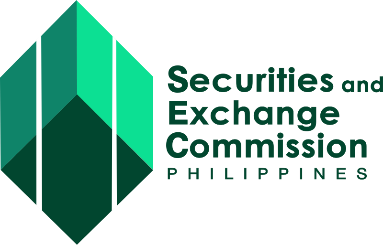 SECURITIES AND EXCHANGE COMMISSIONThe SEC Headquarters, 7907 Makati Avenue, Salcedo Village, Bel-Air, Makati City, 1209APPLICATION OF MULTI NATIONAL COMPANY FOR REGISTRATION AND LICENSE TO ESTABLISH A REGIONAL OR AREA HEADQUARTERS IN THE PHILIPPINESThehereby applies with the Securities and Exchange Commission under Executive Order No. 226 otherwise known as the Omnibus Investments Code of 1987, as amended by R.A. 8756 and its implementing rules and regulations, for registration and license to establish a regional operating headquarters in the Philippines, and submits the following statements, undertaking and accompanying documents:The a foreign company organized and existing under the laws of _____________________________ engaged in the business of ________________________	 and in international trade with affiliates, subsidiaries, or branch offices in the Asia-Pacific Region.The	location	of	its	office	in	the	Philippines	is	at ______________________________________________________________________________________________________________________________________________________________.That it has affiliates, subsidiaries or branch offices in the following places:                           NAME			                             ADDRESS           ___________________________________       ______________________________________           ___________________________________       ______________________________________           ___________________________________       ______________________________________           ___________________________________       ______________________________________Bank reference (Foreign and Local)                               NAME			                             ADDRESS           ___________________________________       ______________________________________           ___________________________________       ______________________________________           ___________________________________       ______________________________________           ___________________________________       ______________________________________That the activities of the regional or area headquarters to be established in the Philippines shall be limited to acting as a supervisory, communications and coordinating center for its affairs subsidiaries or branches in the region;That the regional headquarters will not derive any income from sources within the Philippines and will not participate in any manner in the management of any subsidiary or branch office the foreign entity might have in the Philippines.The headquarters shall notify the Board of Investments and the Securities and Exchange Commission of any decision to close down or suspend operation of its headquarters or terminate the services of any expatriate at least fifteen (15) days before the same is effected.That the applicant MULTINATIONAL COMPANY will remit into the country the entire amount necessary to cover the operation of its regional headquarters in the Philippines which amount will not be less than FIFTY THOUSAND U.S. DOLLARS (US$50,000) or its equivalent in other acceptable foreign currencies annually.That within thirty (30) days from receipt of license from the Securities sand Exchange Commission, a certificate of Inward Remittance from a local bank showing it has remitted to the Philippines the amount of at least FIFTY THOUSAND U.S. DOLLARS (US$50,000) or its equivalent in other foreign currencies and converted the same to the Philippine currency shall be submitted to the Securities and Exchange Commission and the Board of Investment.________________________________________ with residence or office address at ___________________________________________ is its local agent in the Philippines empowered to accept service of summons and process in all legal proceedings against the company and of all notices affecting the same.That the applicant undertakes to change the name of the corporation as herein provided, or as amended thereafter, immediately upon receipt of notice or directive from the Securities and Exchange Commission that another corporation, partnership or person has acquired a prior right to the use of the name or that the name has been declared as misleading, deceptive, confusingly similar to a registered name, or contrary to public morals, good customs or public policy.Attached hereto are:Name Verification SlipIndorsement of the Board of Investments	A certification from the Philippine Consulate/Embassy, or the Philippine Commercial Office or from the equivalent office of the Philippine Department Trade and Industry in the applicant's home country that said foreign firm is an entity engaged in international trade with affiliates, subsidiaries or branch offices in the Asia Pacific Region and other foreign markets. In case the certification is issued by the equivalent office of the Philippine Department Trade and Industry, the same shall be authenticated by the Philippine Consulate/ Embassy.	A duly authenticated certification from the principal officer of the foreign entity to the effect that the said foreign entity has been authorized by its board of directors or governing body to establish its regional or area headquarters in the Philippines.WITNESS	THE	SIGNATURE	of	 hereunto duly authorized to signfor	and	in	behalf	of	the	applicant	at	 on the 	 day of	, 20	.________________________________________                                                                                       (Name of Company)           by:________________________________________(Signature over printed name of Authorized Representative)SUBSCRIBED AND SWORN TO before me,  this 	 day of	,  		 affiant exhibiting to me his/her Identification document/Government Issued ID No.			 issued	at			onNOTARY PUBLICDoc. No. ____  :Page No. 	; Book No. 		; Series of 20_______.s